جمهورية تركيامعهد الدراسات العليا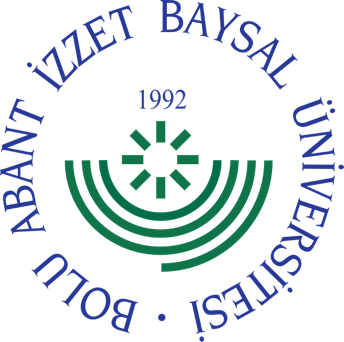 	، 	جمهورية تركياقسم مشرف الرسالة)إذا تم تعيينه رسميًا  (المشرف الثاني	، 	المصادقة على الرسالةتم قبول الدراسة بعنوان "" الذي تم إعدادها من قبل  بالإجماع/ بأغلبية الأصوات كرسالة ماجستير/ دكتوراه في قسم ..........................، من قبل لجنة المناقشة.أعضاء لجنة المناقشة                                              التوقيعالمشرف					...................... العضو					......................  العضو					......................  العضو					......................  العضو					......................  أ.د. إبراهيم كورتولمدير معهد الدراسات العلياالتعهد بالتزام القواعد العلمية الأخلاقيةأقرر في رسالتي التي تم إعدادها وفقا قواعد كتابة الرسائل لمعهد الدراسات العليا جامعة بولو آبانت عزت بيسال:بأنني قد قمت بإعداد جميع المعلومات في الرسالة وفقا لقواعد كتابة الرسالة التي حصلت عليها في إطار الأخلاقيات العلمية والتقاليدولم أقم بأي تحريف في البيانات التي استخدمتهاوأنّ جميع الاقتباسات التي استخدمتها في رسالتي بشكل مباشر أو غير مباشر هي كما وثقتهاوأنّ البحث الذي قدمته في هذه الرسالة أصليوأقر بأنني أقبل فقدان كل الحقوق الذي قد يترتب علي في حالة حدوث وضع مخالف لما قررت به.وفقًا لتقرير التشابه الذي تم الحصول عليه من البرنامج المسمى Turnitin من خلال تطبيق المرشحات التي تحددها إدارة المعهد ، تم تحديد معدل التشابه للأطروحة على أنه لا تزيد عن ثلاثين بالمائةتم الحصول على الإذن الأخلاقي لهذه الدراسة من لجنة أخلاقيات البحث بـ _______ برقم _____. (إذا كان موجودًا ، يرجى كتابته ، وإلا احذفه)								  ......................ملخص الرسالةجامعة بولو آبانت عزت بيسالمعهد الدراسات العلياقسم المشرف: المشرف الثاني: ، ............ رقم روماني + صفحة في الملخص يكتب موضوع الرسالة، والمنهج الذي اتبعه الطالب والنتائج التي توصّل إليها. يكتب عنوان "ملخص الرسالة" بنوع الخط Traditional Arabic وحجم 18 غامق دون أن يترك فراغ في الأعلى وتتوسط الصفحة. بعد كتابة العنوان يترك فراغ بمقدار سطر واحد (1). ثم يكتب عنوان الرسالة وبخط حجم 16 غامق وتتوسط الصفحة. بعد عنوان الرسالة، يكتب نوع البرنامج (رسالة ماجستير/ أو دكتوراه)، واسم الطالب ولقبه، واسم الجامعة، واسم المعهد، واسم القسم الرئيسية، والقسم الفرعي (إن وجدت)، ,اسم مشرف الرسالة مع رتبته الأكاديمية ولقبه، واسم المدينة مع تاريخ الرسالة، وعدد الصفحة (مثالا: xii+265 sayfa) على التوالي بخط حجم 16 غامق، ويكون بين كل معلومة مذكورة مسافة سطر واحد (1). يجب أن يكون نص الملخص في حدود 250 كلمة، وأن لا يتجاوز صفحة واحدة. في الجزء السفلي من صفحة الملخص، يجب كتابة عبارة "الكلمات المفتاحية" وبخط حجم 16 غامق. يجب أن يكون عدد الكلمات المفتاحية بين 3 و 5. يجب كتابة الكلمات الكلمات المفتاحية بحجم 16 نقطة، ويجب أن يكون هناك فاصلات بينها.الكلمات المفتاحية: مختصر خليل، مكناسي، مذهب مالك، مواهب الجليل، شفاء الغليل.ÖZETÖzet metnini yazmaya buradan başlayınız. Özet sayfası, tezin içeriğini kısaca tanımlayan bir sayfadır. Bu sayfada, okuyucu araştırma konusunu oluşturan problem(ler)i, araştırmada kullanılan yöntem(ler)i, elde edilen bulgu ve sonuçları görebilmelidir. Özet metni bir sayfayı aşmamalıdır. Tezler, birçok indekste bu sayfa aracılığı ile tarandığından, bu metnin yazımına azami dikkat gösterilmelidir. Üst kenardan boşluk bırakılmadan, 14pt koyu olacak şekilde büyük harflerle sayfaya ortalanmış şekilde “ÖZET” ifadesi yazılmalıdır. Altına 2 adet 1,5 satır aralığı boşluk bırakıldıktan sonra, tez başlığı 12pt koyu fontta ve ortalanmış bir şekilde yazılmalıdır. Daha sonra da birer satır (1 satır) aralıklarla, ortalanmış bir şekilde, program çeşidi, tez yazarının adı ve soyadı, üniversitesi, enstitüsü ve anabilim dalı, varsa bilim dalı, tez danışmanın ünvanı adı ve soyadı (varsa eş danışmanının ünvanı adı ve soyadı), yer bilgisi, tarih ve sayfa sayısı (ön sayfalar + metin sayfaları; örneğin; xii+265 sayfa) 12pt koyu fontla olacak biçimde büyük harflerle sırasıyla verilmelidir. Türkçe özet edat ve bağlaçlarla birlikte 250 kelimeyi geçmemeli ve bir sayfadan fazla olmamalıdır. Özet sayfasının altına “ANAHTAR KELİMELER:” ibaresi 12pt boyutunda koyu ve büyük harfli olacak şekilde yazılmalıdır. Anahtar kelimelerin sayısı 3 ile 5 adet arasında olmalıdır. Anahtar kelimeler 12pt boyutunda, ilk harfleri büyük olacak şekilde (Örnek: Alıcı Ortam Modellemesi, Tez Formatı,… gibi) yazılmalı ve aralarında virgül olmalıdır.المحتوياتالمصادقة على الرسالة	iiiKABUL VE ONAY SAYFASI	ivالتعهد بالتزام القواعد العلمية الأخلاقية	vملخص الرسالة	viÖZET	viiالمحتويات	viiiقائمة الجداول	xقائمة الأشكال	xiقائمة الصور	xiiقائمة المختصرات والرموز	xiiiالمقدمة	xivالمدخل	1الفصل الأول	21.	عنوان الفصل	21.1.	العنوان الفرعي	41.1.1.	العنوان الفرعي	41.1.2.	العنوان الفرعي	51.2.	العنوان الفرعي	5الفصل الثاني	72.	عنوان الفصل	72.1.	العنوان الفرعي	72.1.1.	العنوان الفرعي	82.1.2.	العنوان الفرعي	82.2.	العنوان الفرعي	82.2.1.	العنوان الفرعي	92.2.2.	العنوان الفرعي	102.3.	العنوان الفرعي	102.3.1.	العنوان الفرعي	10الفصل الثالث	123.	عنوان الفصل	123.1.	العنوان الفرعي	133.2.	العنوان الفرعي	143.2.1.	العنوان الفرعي	153.2.2.	العنوان الفرعي	153.3.	العنوان الفرعي	153.3.1.	العنوان الفرعي	163.3.2.	العنوان الفرعي	16النتيجة	17قائمة المراجع	18الملاحق	19الملحق 1	19قائمة الجداولالصفحةجدول 2.1 بياني للمقارنة بين المسائل التي ناقشها المكناسي والحطاب4….........................جدول 2.2 بياني للمقارنة بين المسائل التي ناقشها المكناسي والحطاب6..............................قائمة الجدول عبارة عن فهرس يتم فيه ترتيب الجداول المرقمة. يجب إعداد هذا الفهرس وفقًا للقواعد المطبقة في صفحة قائمة الأشكال.قائمة الأشكال								  	           الصفحةشكل 2.1 شعار جامعة بولو أبانت عزت بايسال...............................................3..شكل 3.1 شعار جامعة بولو أبانت 9................................................…...……….شكل 3.2 شعار جامعة بولو أبانت عزت بايسال14.....................................................قائمة الأشكال هي فهرس بعد صفحة المحتويات يوجد فيها الأشكال المرقمة بالترتيب. يجب كتابة عنوان "قائمة الأشكال" ، بخط غامق ، بحجم خط 18 نقطة ، في وسط الصفحة دون ترك أي مسافة فوق النص.في السطر الثاني الذي يبدأ بمسافة 1 سطر، تتم كتابة كلمة "صفحة" كما هو مسطر بخط غامق وحجم 16 نقطة ، مع محاذاة اليمين ، وتبدأ كتابة الفهرس بعد ترك مسافة 1 سطر. يجب استخدام نوع الخط Traditional Arabic بحجم 16 ومسافة سطر واحد في كتابة الفهرس. بالإضافة إلى ذلك، يجب أن يكون تهجئة الشكل والرقم بأحرف غامقة ، بينما يجب ألا يكون تهجئة أوصاف الشكل أو الأسماء غامقًا. يجب كتابة وصف الشكل أو اسمه بين رقم الشكل ورقم صفحته. يجب ترقيم الصفحات بالأرقام الرومانية.قائمة الصورالصفحةالصورة الفوتوغرافية .4.1 المثبت….…....................................................10الصورة الفوتوغرافية 5.1. المثبت...........................................................11 قائمة الصور هي فهرس يتم فيه ترتيب الجداول المرقمة. يجب إعداد هذا الفهرس وفقًا للقواعد المطبقة في صفحة قائمة الأشكال.قائمة المختصرات والرموز ت      :		التحقيقج       :  	الجزءد.ط     :		بدون طبعةص      :	       	الصفحةل.ت   :       	لم تنشرم        :       	ميلاديمج      :       	الجملده       :       	هجريأيوي    :       	هيئة المحاسبة والمراجعة للمؤسسات المالية الإسلاميةقائمة المختصرات والرموز هي قائمة عينة، وقائمة المختصرات والرموز هي فهرس يتم إعطاء المختصرات والرموز في الرسالة. يجب كتابة عنوان "قائمة المختصرات والرموز" بخط غامق  مع استخدام نوع الخط Traditional Arabic ، بحجم خط 18 نقطة ، في منتصف الجزء العلوي من منطقة النص دون أي مسافة.يجب أن تبدأ كتابة الفهرس بمسافة سطر واحد (1). وفي كتابة الفهرس يجب عدم كتابة رقم الصفحة التي يوجد فيها الرمز. يجب كتابة الاختصارات أو الرموز  وشروحهما فقط.يجب استخدام حجم حرف 16 نقطة و مسافة سطر واحد في كتابة هذا الفهرس. بالإضافة إلى ذلك ، يجب كتابة الاختصارات والرموز بالخط الغامق والترتيب الأبجدي ، بينما يجب عدم كتابة شروحها أو أسمائها بأحرف غامقة.المقدمةبالنسبة للعلوم الاجتماعية والعلوم التربوية، يمكن استخدام هذا العنوان عند الحاجة. توجد صفحة المقدمة مباشرة بعد صفحة بيان الأخلاقيات العلمية. في المقدّمة يمكن أن يعبر الطالب عن مشاعره وأفكاره حول كتابة الرسالة، وكذلك الصعوبات التي واجهها، ثم يقدّم شكره وامتنانه للأشخاص والمؤسسات الذين شاركوا بشكل مباشر أو غير مباشر في الرسالة.يجب كتابة عنوان الصفحة في شكل "المقدمة" بخط غامق، بحجم 18 نقطة ، في وسط الهامش العلوي دون أي مسافة. بعد ترك تباعد 1سطر يجب أن تبدأ كتابة النص بعد مقدار TAB كامل. في إعداد هذه الصفحة، يجب استخدام نوع الخط Traditional Arabic وحجم 16 نقطة ومسافة سطر واحد. يجب ألا تتجاوز صفحة الشكر صفحة واحدة.المدخلهذا القسم هو الجزء الأول الذي يجب أن يكون في جميع الرسائل. في هذا القسم، بعد إعطاء معلومات حول الغرض من الدراسة ، يجب تقديم الفرضيات. يجب استخدام نوع الخطTraditional Arabic وحجم 16 نقطة ومسافة سطر واحد.بيان الأموال التي تجوز بها القراض والتي لا تجوز بها: بين الحطاب بالتفصيل الأموال التي تجوز القراض بها والتي لا تجوز القراض بها وأقوال العلماء فيها، وعلتهم في التجويز والمنع. فمن الأموال التي تدور حكم العمل به بين الجواز والمنع مثلا: التبر، والفلوس، والنقار، والمغشوش، والذي لا يجوز القراض به هو العروض، بعلة كونه غير ثابتة القيمة. وكذلك بين حكم القراض بالدين والمغشوش؛ فأما القراض بالدين فقد بين الحطاب أنه لا يجوز حتى يتم القبض أولا، لأ ن كونه غير نقد مما يؤدي إلى الغرر والجهالة وهو مخالف لأساس المعاملات المالية الإسلامية، وأما حكم المغشوش من الذهب أو الفضة، فإنه مما تباين فيه أقوال العلماء، فمنهم من جوزه ومنهم من منعه ومنهم من علق الحكم بقدر معين من الغش. وهذه المسألة ناقشها الحطاب دون المكناسي، وتميز بها عنه.الفصل الأولعنوان الفصلفي كل مرة تريد فيها إضافة عنوان رأس جديد، اكتبه مناسبا في أعلى الصفحة مستخدما نوع الخط Traditional Arabic ، ثم حدد نمط "عنوان 1 " من قسم الأنماط. على سبيل المثال لتشكيل بيان عنوان "المعلومات العامة 2" ؛ دون إعطاء رقم للسطر الذي تريد كتابته ، اكتب عنوان "المعلومات العامة" وحدد "عنوان 1" من قسم الأنماط. وبالتالي، سيتم تكوين عنوان القسم الرئيسي الذي تريده برقمه كما هو مذكور أعلاه. لكتابة عنوان قسم فرعي من المستوى الثاني، حدد النمط "عنوان فرعي 1" من قسم الأنماط. على سبيل المثال ، إذا أردنا كتابة عنوان "1.2. المعلومات العامة " من قسم "المعلومات العامة 2"  كـ "1.2. عينة من العنوان الفرعي للمستوى الثاني" ؛ لهذا، يكفي كتابة "عينة من العنوان الفرعي للمستوى الثاني" بدون ترقيم السطر الذي تريد كتابة العنوان واختيار نمط "عنوان فرعي 1" من قسم الأنماط.لكتابة العناوين الفرعية من المستوى الثالث ، حدد النمط "عنوان فرعي 2" من قسم الأنماط. على سبيل المثال ، إذا كان تريد كتابة "1.1.2 عنوان فرعي" من قسم "المعلومات العامة 2"  كـ "1.1.2 عينة لعنوان فرعي من المستوى الثالث" ؛ للقيام بذلك ، اكتب " عينة عن عنوان فرعي من المستوى الثالث" بدون ترقيم السطر الذي تريد كتابة العنوان ، وحدد نمط "عنوان فرعي 2" من قسم الأنماط. وبذلك يصير العنوان الفرعي الذي تريده، مع رقمه ، على النحو التالي.يمكنك ان تقوم بالعناوين الفرعية من المستوى الرابع والخامس على نفس طريقة العناوين الفرعية للمستويين الثاني والثالث كما هو مذكور أعلاه.لكي تظهر العناوين المحدثة والمضافة في جدول المحتويات، انتقل إلى "قسم المحتويات" ، وانقر بزر الماوس الأيمن في أي مكان في الجدول وحدد "تحديث الحقل".  ثم انقر فوق زر "تحديث الجدول بالكامل" في النافذة التي تظهر. فسيصير عنوان القسم الفرعي الجديد الذي كتبته مضافا تلقائيًا إلى جدول المحتويات برقمه.بيان الأموال التي تجوز بها القراض والتي لا تجوز بها: بين الحطاب بالتفصيل الأموال التي تجوز القراض بها والتي لا تجوز القراض بها وأقوال العلماء فيها، وعلتهم في التجويز والمنع. فمن الأموال التي تدور حكم العمل به بين الجواز والمنع مثلا: التبر، والفلوس، والنقار، والمغشوش، والذي لا يجوز القراض به هو العروض، بعلة كونه غير ثابتة القيمة. وكذلك بين حكم القراض بالدين والمغشوش؛ فأما القراض بالدين فقد بين الحطاب أنه لا يجوز حتى يتم القبض أولا، لأ ن كونه غير نقد مما يؤدي إلى الغرر والجهالة وهو مخالف لأساس المعاملات المالية الإسلامية، وأما حكم المغشوش من الذهب أو الفضة، فإنه مما تباين فيه أقوال العلماء، فمنهم من جوزه ومنهم من منعه ومنهم من علق الحكم بقدر معين من الغش. وهذه المسألة ناقشها الحطاب دون المكناسي، وتميز بها عنه.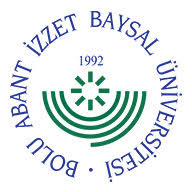 شكل 2.1.. شعار جامعة بولو آبانت عزت بيسالبيان الأموال التي تجوز بها القراض والتي لا تجوز بها: بين الحطاب بالتفصيل الأموال التي تجوز القراض بها والتي لا تجوز القراض بها وأقوال العلماء فيها، وعلتهم في التجويز والمنع. فمن الأموال التي تدور حكم العمل به بين الجواز والمنع مثلا: التبر، والفلوس، والنقار، والمغشوش، والذي لا يجوز القراض به هو العروض، بعلة كونه غير ثابتة القيمة. وكذلك بين حكم القراض بالدين والمغشوش؛ فأما القراض بالدين فقد بين الحطاب أنه لا يجوز حتى يتم القبض أولا، لأ ن كونه غير نقد مما يؤدي إلى الغرر والجهالة وهو مخالف لأساس المعاملات المالية الإسلامية، وأما حكم المغشوش من الذهب أو الفضة، فإنه مما تباين فيه أقوال العلماء، فمنهم من جوزه ومنهم من منعه ومنهم من علق الحكم بقدر معين من الغش. وهذه المسألة ناقشها الحطاب دون المكناسي، وتميز بها عنه.جدول 2.1 بياني للمقارنة بين المسائل التي ناقشها المكناسي والحطابالعنوان الفرعييجب استخدام نوع الخطTraditional Arabic وحجم 16 نقطة ومسافة سطر واحد في هذا الفصل أيضا.بيان الأموال التي تجوز بها القراض والتي لا تجوز بها: بين الحطاب بالتفصيل الأموال التي تجوز القراض بها والتي لا تجوز القراض بها وأقوال العلماء فيها، وعلتهم في التجويز والمنع. فمن الأموال التي تدور حكم العمل به بين الجواز والمنع مثلا: التبر، والفلوس، والنقار، والمغشوش، والذي لا يجوز القراض به هو العروض، بعلة كونه غير ثابتة القيمة. وكذلك بين حكم القراض بالدين والمغشوش؛ فأما القراض بالدين فقد بين الحطاب أنه لا يجوز حتى يتم القبض أولا، لأ ن كونه غير نقد مما يؤدي إلى الغرر والجهالة وهو مخالف لأساس المعاملات المالية الإسلامية، وأما حكم المغشوش من الذهب أو الفضة، فإنه مما تباين فيه أقوال العلماء، فمنهم من جوزه ومنهم من منعه ومنهم من علق الحكم بقدر معين من الغش. وهذه المسألة ناقشها الحطاب دون المكناسي، وتميز بها عنه.العنوان الفرعيبيان الأموال التي تجوز بها القراض والتي لا تجوز بها: بين الحطاب بالتفصيل الأموال التي تجوز القراض بها والتي لا تجوز القراض بها وأقوال العلماء فيها، وعلتهم في التجويز والمنع. فمن الأموال التي تدور حكم العمل به بين الجواز والمنع مثلا: التبر، والفلوس، والنقار، والمغشوش، والذي لا يجوز القراض به هو العروض، بعلة كونه غير ثابتة القيمة. وكذلك بين حكم القراض بالدين والمغشوش؛ فأما القراض بالدين فقد بين الحطاب أنه لا يجوز حتى يتم القبض أولا، لأ ن كونه غير نقد مما يؤدي إلى الغرر والجهالة وهو مخالف لأساس المعاملات المالية الإسلامية، وأما حكم المغشوش من الذهب أو الفضة، فإنه مما تباين فيه أقوال العلماء، فمنهم من جوزه ومنهم من منعه ومنهم من علق الحكم بقدر معين من الغش. وهذه المسألة ناقشها الحطاب دون المكناسي، وتميز بها عنه.العنوان الفرعيبيان الأموال التي تجوز بها القراض والتي لا تجوز بها: بين الحطاب بالتفصيل الأموال التي تجوز القراض بها والتي لا تجوز القراض بها وأقوال العلماء فيها، وعلتهم في التجويز والمنع. فمن الأموال التي تدور حكم العمل به بين الجواز والمنع مثلا: التبر، والفلوس، والنقار، والمغشوش، والذي لا يجوز القراض به هو العروض، بعلة كونه غير ثابتة القيمة. وكذلك بين حكم القراض بالدين والمغشوش؛ فأما القراض بالدين فقد بين الحطاب أنه لا يجوز حتى يتم القبض أولا، لأ ن كونه غير نقد مما يؤدي إلى الغرر والجهالة وهو مخالف لأساس المعاملات المالية الإسلامية، وأما حكم المغشوش من الذهب أو الفضة، فإنه مما تباين فيه أقوال العلماء، فمنهم من جوزه ومنهم من منعه ومنهم من علق الحكم بقدر معين من الغش. وهذه المسألة ناقشها الحطاب دون المكناسي، وتميز بها عنه.العنوان الفرعيبيان الأموال التي تجوز بها القراض والتي لا تجوز بها: بين الحطاب بالتفصيل الأموال التي تجوز القراض بها والتي لا تجوز القراض بها وأقوال العلماء فيها، وعلتهم في التجويز والمنع. فمن الأموال التي تدور حكم العمل به بين الجواز والمنع مثلا: التبر، والفلوس، والنقار، والمغشوش، والذي لا يجوز القراض به هو العروض، بعلة كونه غير ثابتة القيمة. وكذلك بين حكم القراض بالدين والمغشوش؛ فأما القراض بالدين فقد بين الحطاب أنه لا يجوز حتى يتم القبض أولا، لأ ن كونه غير نقد مما يؤدي إلى الغرر والجهالة وهو مخالف لأساس المعاملات المالية الإسلامية، وأما حكم المغشوش من الذهب أو الفضة، فإنه مما تباين فيه أقوال العلماء، فمنهم من جوزه ومنهم من منعه ومنهم من علق الحكم بقدر معين من الغش. وهذه المسألة ناقشها الحطاب دون المكناسي، وتميز بها عنه.جدول 2.2. بياني للمقارنة بين المسائل التي ناقشها المكناسي والحطاببيان الأموال التي تجوز بها القراض والتي لا تجوز بها: بين الحطاب بالتفصيل الأموال التي تجوز القراض بها والتي لا تجوز القراض بها وأقوال العلماء فيها، وعلتهم في التجويز والمنع. فمن الأموال التي تدور حكم العمل به بين الجواز والمنع مثلا: التبر، والفلوس، والنقار، والمغشوش، والذي لا يجوز القراض به هو العروض، بعلة كونه غير ثابتة القيمة. وكذلك بين حكم القراض بالدين والمغشوش؛ فأما القراض بالدين فقد بين الحطاب أنه لا يجوز حتى يتم القبض أولا، لأ ن كونه غير نقد مما يؤدي إلى الغرر والجهالة وهو مخالف لأساس المعاملات المالية الإسلامية، وأما حكم المغشوش من الذهب أو الفضة، فإنه مما تباين فيه أقوال العلماء، فمنهم من جوزه ومنهم من منعه ومنهم من علق الحكم بقدر معين من الغش. وهذه المسألة ناقشها الحطاب دون المكناسي، وتميز بها عنه.الفصل الثانيعنوان الفصل يجب شرح المواد المستخدمة لإكمال البحث وإعداد خصائص هذه المواد. بالإضافة إلى ذلك ، يجب تحديد جميع الأساليب المستخدمة في البحث بشكل واضح ومفهوم. إذا رغب المؤلفون ، يمكنهم الرجوع إلى الأدبيات لشرح بعض الأساليب القديمة المعروفة. ومع ذلك ، إذا كان هناك حداثة أو تغيير في الطريقة، فيجب شرح هذه الأجزاء بالتفصيل. بالإضافة إلى ذلك ، يجب تحديد أي طريقة أو طرق إحصائية مستخدمة في تقييم البيانات في هذا القسم.يجب استخدام نوع الخطTraditional Arabic وحجم 16 نقطة ومسافة سطر واحد في هذا الفصل أيضا.بيان الأموال التي تجوز بها القراض والتي لا تجوز بها: بين الحطاب بالتفصيل الأموال التي تجوز القراض بها والتي لا تجوز القراض بها وأقوال العلماء فيها، وعلتهم في التجويز والمنع. فمن الأموال التي تدور حكم العمل به بين الجواز والمنع مثلا: التبر، والفلوس، والنقار، والمغشوش، والذي لا يجوز القراض به هو العروض، بعلة كونه غير ثابتة القيمة. وكذلك بين حكم القراض بالدين والمغشوش؛ فأما القراض بالدين فقد بين الحطاب أنه لا يجوز حتى يتم القبض أولا، لأ ن كونه غير نقد مما يؤدي إلى الغرر والجهالة وهو مخالف لأساس المعاملات المالية الإسلامية، وأما حكم المغشوش من الذهب أو الفضة، فإنه مما تباين فيه أقوال العلماء، فمنهم من جوزه ومنهم من منعه ومنهم من علق الحكم بقدر معين من الغش. وهذه المسألة ناقشها الحطاب دون المكناسي، وتميز بها عنه.العنوان الفرعيبيان الأموال التي تجوز بها القراض والتي لا تجوز بها: بين الحطاب بالتفصيل الأموال التي تجوز القراض بها والتي لا تجوز القراض بها وأقوال العلماء فيها، وعلتهم في التجويز والمنع. فمن الأموال التي تدور حكم العمل به بين الجواز والمنع مثلا: التبر، والفلوس، والنقار، والمغشوش، والذي لا يجوز القراض به هو العروض، بعلة كونه غير ثابتة القيمة. وكذلك بين حكم القراض بالدين والمغشوش؛ فأما القراض بالدين فقد بين الحطاب أنه لا يجوز حتى يتم القبض أولا، لأ ن كونه غير نقد مما يؤدي إلى الغرر والجهالة وهو مخالف لأساس المعاملات المالية الإسلامية، وأما حكم المغشوش من الذهب أو الفضة، فإنه مما تباين فيه أقوال العلماء، فمنهم من جوزه ومنهم من منعه ومنهم من علق الحكم بقدر معين من الغش. وهذه المسألة ناقشها الحطاب دون المكناسي، وتميز بها عنه.العنوان الفرعيبيان الأموال التي تجوز بها القراض والتي لا تجوز بها: بين الحطاب بالتفصيل الأموال التي تجوز القراض بها والتي لا تجوز القراض بها وأقوال العلماء فيها، وعلتهم في التجويز والمنع. فمن الأموال التي تدور حكم العمل به بين الجواز والمنع مثلا: التبر، والفلوس، والنقار، والمغشوش، والذي لا يجوز القراض به هو العروض، بعلة كونه غير ثابتة القيمة. وكذلك بين حكم القراض بالدين والمغشوش؛ فأما القراض بالدين فقد بين الحطاب أنه لا يجوز حتى يتم القبض أولا، لأ ن كونه غير نقد مما يؤدي إلى الغرر والجهالة وهو مخالف لأساس المعاملات المالية الإسلامية، وأما حكم المغشوش من الذهب أو الفضة، فإنه مما تباين فيه أقوال العلماء، فمنهم من جوزه ومنهم من منعه ومنهم من علق الحكم بقدر معين من الغش. وهذه المسألة ناقشها الحطاب دون المكناسي، وتميز بها عنه.العنوان الفرعيبيان الأموال التي تجوز بها القراض والتي لا تجوز بها: بين الحطاب بالتفصيل الأموال التي تجوز القراض بها والتي لا تجوز القراض بها وأقوال العلماء فيها، وعلتهم في التجويز والمنع. فمن الأموال التي تدور حكم العمل به بين الجواز والمنع مثلا: التبر، والفلوس، والنقار، والمغشوش، والذي لا يجوز القراض به هو العروض، بعلة كونه غير ثابتة القيمة. وكذلك بين حكم القراض بالدين والمغشوش؛ فأما القراض بالدين فقد بين الحطاب أنه لا يجوز حتى يتم القبض أولا، لأ ن كونه غير نقد مما يؤدي إلى الغرر والجهالة وهو مخالف لأساس المعاملات المالية الإسلامية، وأما حكم المغشوش من الذهب أو الفضة، فإنه مما تباين فيه أقوال العلماء، فمنهم من جوزه ومنهم من منعه ومنهم من علق الحكم بقدر معين من الغش. وهذه المسألة ناقشها الحطاب دون المكناسي، وتميز بها عنه.العنوان الفرعيبيان الأموال التي تجوز بها القراض والتي لا تجوز بها: بين الحطاب بالتفصيل الأموال التي تجوز القراض بها والتي لا تجوز القراض بها وأقوال العلماء فيها، وعلتهم في التجويز والمنع. فمن الأموال التي تدور حكم العمل به بين الجواز والمنع مثلا: التبر، والفلوس، والنقار، والمغشوش، والذي لا يجوز القراض به هو العروض، بعلة كونه غير ثابتة القيمة. وكذلك بين حكم القراض بالدين والمغشوش؛ فأما القراض بالدين فقد بين الحطاب أنه لا يجوز حتى يتم القبض أولا، لأ ن كونه غير نقد مما يؤدي إلى الغرر والجهالة وهو مخالف لأساس المعاملات المالية الإسلامية، وأما حكم المغشوش من الذهب أو الفضة، فإنه مما تباين فيه أقوال العلماء، فمنهم من جوزه ومنهم من منعه ومنهم من علق الحكم بقدر معين من الغش. وهذه المسألة ناقشها الحطاب دون المكناسي، وتميز بها عنه.شكل 3.1.. شعار جامعة بولو آبانت عزت بيسالبيان الأموال التي تجوز بها القراض والتي لا تجوز بها: بين الحطاب بالتفصيل الأموال التي تجوز القراض بها والتي لا تجوز القراض بها وأقوال العلماء فيها، وعلتهم في التجويز والمنع. فمن الأموال التي تدور حكم العمل به بين الجواز والمنع مثلا: التبر، والفلوس، والنقار، والمغشوش، والذي لا يجوز القراض به هو العروض، بعلة كونه غير ثابتة القيمة. وكذلك بين حكم القراض بالدين والمغشوش؛ فأما القراض بالدين فقد بين الحطاب أنه لا يجوز حتى يتم القبض أولا، لأ ن كونه غير نقد مما يؤدي إلى الغرر والجهالة وهو مخالف لأساس المعاملات المالية الإسلامية، وأما حكم المغشوش من الذهب أو الفضة، فإنه مما تباين فيه أقوال العلماء، فمنهم من جوزه ومنهم من منعه ومنهم من علق الحكم بقدر معين من الغش. وهذه المسألة ناقشها الحطاب دون المكناسي، وتميز بها عنه.العنوان الفرعيبيان الأموال التي تجوز بها القراض والتي لا تجوز بها: بين الحطاب بالتفصيل الأموال التي تجوز القراض بها والتي لا تجوز القراض بها وأقوال العلماء فيها، وعلتهم في التجويز والمنع. فمن الأموال التي تدور حكم العمل به بين الجواز والمنع مثلا: التبر، والفلوس، والنقار، والمغشوش، والذي لا يجوز القراض به هو العروض، بعلة كونه غير ثابتة القيمة. وكذلك بين حكم القراض بالدين والمغشوش؛ فأما القراض بالدين فقد بين الحطاب أنه لا يجوز حتى يتم القبض أولا، لأ ن كونه غير نقد مما يؤدي إلى الغرر والجهالة وهو مخالف لأساس المعاملات المالية الإسلامية، وأما حكم المغشوش من الذهب أو الفضة، فإنه مما تباين فيه أقوال العلماء، فمنهم من جوزه ومنهم من منعه ومنهم من علق الحكم بقدر معين من الغش. وهذه المسألة ناقشها الحطاب دون المكناسي، وتميز بها عنه.العنوان الفرعيبيان الأموال التي تجوز بها القراض والتي لا تجوز بها: بين الحطاب بالتفصيل الأموال التي تجوز القراض بها والتي لا تجوز القراض بها وأقوال العلماء فيها، وعلتهم في التجويز والمنع. فمن الأموال التي تدور حكم العمل به بين الجواز والمنع مثلا: التبر، والفلوس، والنقار، والمغشوش، والذي لا يجوز القراض به هو العروض، بعلة كونه غير ثابتة القيمة. وكذلك بين حكم القراض بالدين والمغشوش؛ فأما القراض بالدين فقد بين الحطاب أنه لا يجوز حتى يتم القبض أولا، لأ ن كونه غير نقد مما يؤدي إلى الغرر والجهالة وهو مخالف لأساس المعاملات المالية الإسلامية، وأما حكم المغشوش من الذهب أو الفضة، فإنه مما تباين فيه أقوال العلماء، فمنهم من جوزه ومنهم من منعه ومنهم من علق الحكم بقدر معين من الغش. وهذه المسألة ناقشها الحطاب دون المكناسي، وتميز بها عنه.العنوان الفرعيبيان الأموال التي تجوز بها القراض والتي لا تجوز بها: بين الحطاب بالتفصيل الأموال التي تجوز القراض بها والتي لا تجوز القراض بها وأقوال العلماء فيها، وعلتهم في التجويز والمنع. فمن الأموال التي تدور حكم العمل به بين الجواز والمنع مثلا: التبر، والفلوس، والنقار، والمغشوش، والذي لا يجوز القراض به هو العروض، بعلة كونه غير ثابتة القيمة. وكذلك بين حكم القراض بالدين والمغشوش؛ فأما القراض بالدين فقد بين الحطاب أنه لا يجوز حتى يتم القبض أولا، لأ ن كونه غير نقد مما يؤدي إلى الغرر والجهالة وهو مخالف لأساس المعاملات المالية الإسلامية، وأما حكم المغشوش من الذهب أو الفضة، فإنه مما تباين فيه أقوال العلماء، فمنهم من جوزه ومنهم من منعه ومنهم من علق الحكم بقدر معين من الغش. وهذه المسألة ناقشها الحطاب دون المكناسي، وتميز بها عنه.العنوان الفرعيبيان الأموال التي تجوز بها القراض والتي لا تجوز بها: بين الحطاب بالتفصيل الأموال التي تجوز القراض بها والتي لا تجوز القراض بها وأقوال العلماء فيها، وعلتهم في التجويز والمنع. فمن الأموال التي تدور حكم العمل به بين الجواز والمنع مثلا: التبر، والفلوس، والنقار، والمغشوش، والذي لا يجوز القراض به هو العروض، بعلة كونه غير ثابتة القيمة. وكذلك بين حكم القراض بالدين والمغشوش؛ فأما القراض بالدين فقد بين الحطاب أنه لا يجوز حتى يتم القبض أولا، لأ ن كونه غير نقد مما يؤدي إلى الغرر والجهالة وهو مخالف لأساس المعاملات المالية الإسلامية، وأما حكم المغشوش من الذهب أو الفضة، فإنه مما تباين فيه أقوال العلماء، فمنهم من جوزه ومنهم من منعه ومنهم من علق الحكم بقدر معين من الغش. وهذه المسألة ناقشها الحطاب دون المكناسي، وتميز بها عنه.الفصل الثالث عنوان الفصلفي قسم الاكتشافات، يجب شرح الاكتشافات التي تم الحصول عليها في الرسالة بالمقارنة مع نتائج الدراسات الأخرى حول الموضوع ، ويجب ذكر الأسباب المحتملة للعلاقات أو الاختلافات بينهما.يجب استخدام نوع الخطTraditional Arabic وحجم 16 نقطة ومسافة سطر واحد في هذا الفصل أيضا بيان الأموال التي تجوز بها القراض والتي لا تجوز بها: بين الحطاب بالتفصيل الأموال التي تجوز القراض بها والتي لا تجوز القراض بها وأقوال العلماء فيها، وعلتهم في التجويز والمنع. فمن الأموال التي تدور حكم العمل به بين الجواز والمنع مثلا: التبر، والفلوس، والنقار، والمغشوش، والذي لا يجوز القراض به هو العروض، بعلة كونه غير ثابتة القيمة. وكذلك بين حكم القراض بالدين والمغشوش؛ فأما القراض بالدين فقد بين الحطاب أنه لا يجوز حتى يتم القبض أولا، لأ ن كونه غير نقد مما يؤدي إلى الغرر والجهالة وهو مخالف لأساس المعاملات المالية الإسلامية، وأما حكم المغشوش من الذهب أو الفضة، فإنه مما تباين فيه أقوال العلماء، فمنهم من جوزه ومنهم من منعه ومنهم من علق الحكم بقدر معين من الغش. وهذه المسألة ناقشها الحطاب دون المكناسي، وتميز بها عنه.جدول2.3  بياني للمقارنة بين المسائل التي ناقشها المكناسي والحطابالعنوان الفرعيبيان الأموال التي تجوز بها القراض والتي لا تجوز بها: بين الحطاب بالتفصيل الأموال التي تجوز القراض بها والتي لا تجوز القراض بها وأقوال العلماء فيها، وعلتهم في التجويز والمنع. فمن الأموال التي تدور حكم العمل به بين الجواز والمنع مثلا: التبر، والفلوس، والنقار، والمغشوش، والذي لا يجوز القراض به هو العروض، بعلة كونه غير ثابتة القيمة. وكذلك بين حكم القراض بالدين والمغشوش؛ فأما القراض بالدين فقد بين الحطاب أنه لا يجوز حتى يتم القبض أولا، لأ ن كونه غير نقد مما يؤدي إلى الغرر والجهالة وهو مخالف لأساس المعاملات المالية الإسلامية، وأما حكم المغشوش من الذهب أو الفضة، فإنه مما تباين فيه أقوال العلماء، فمنهم من جوزه ومنهم من منعه ومنهم من علق الحكم بقدر معين من الغش. وهذه المسألة ناقشها الحطاب دون المكناسي، وتميز بها عنه.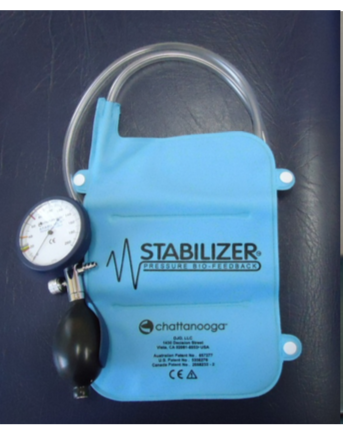 الصورة الفوتوغرافية .4.1بيان الأموال التي تجوز بها القراض والتي لا تجوز بها: بين الحطاب بالتفصيل الأموال التي تجوز القراض بها والتي لا تجوز القراض بها وأقوال العلماء فيها، وعلتهم في التجويز والمنع. فمن الأموال التي تدور حكم العمل به بين الجواز والمنع مثلا: التبر، والفلوس، والنقار، والمغشوش، والذي لا يجوز القراض به هو العروض، بعلة كونه غير ثابتة القيمة. وكذلك بين حكم القراض بالدين والمغشوش؛ فأما القراض بالدين فقد بين الحطاب أنه لا يجوز حتى يتم القبض أولا، لأ ن كونه غير نقد مما يؤدي إلى الغرر والجهالة وهو مخالف لأساس المعاملات المالية الإسلامية، وأما حكم المغشوش من الذهب أو الفضة، فإنه مما تباين فيه أقوال العلماء، فمنهم من جوزه ومنهم من منعه ومنهم من علق الحكم بقدر معين من الغش. وهذه المسألة ناقشها الحطاب دون المكناسي، وتميز بها عنه.العنوان الفرعيبيان الأموال التي تجوز بها القراض والتي لا تجوز بها: بين الحطاب بالتفصيل الأموال التي تجوز القراض بها والتي لا تجوز القراض بها وأقوال العلماء فيها، وعلتهم في التجويز والمنع. فمن الأموال التي تدور حكم العمل به بين الجواز والمنع مثلا: التبر، والفلوس، والنقار، والمغشوش، والذي لا يجوز القراض به هو العروض، بعلة كونه غير ثابتة القيمة. وكذلك بين حكم القراض بالدين والمغشوش؛ فأما القراض بالدين فقد بين الحطاب أنه لا يجوز حتى يتم القبض أولا، لأ ن كونه غير نقد مما يؤدي إلى الغرر والجهالة وهو مخالف لأساس المعاملات المالية الإسلامية، وأما حكم المغشوش من الذهب أو الفضة، فإنه مما تباين فيه أقوال العلماء، فمنهم من جوزه ومنهم من منعه ومنهم من علق الحكم بقدر معين من الغش. وهذه المسألة ناقشها الحطاب دون المكناسي، وتميز بها عنه.شكل 3.2.. شعار جامعة بولو آبانت عزت بيسالبيان الأموال التي تجوز بها القراض والتي لا تجوز بها: بين الحطاب بالتفصيل الأموال التي تجوز القراض بها والتي لا تجوز القراض بها وأقوال العلماء فيها، وعلتهم في التجويز والمنع. فمن الأموال التي تدور حكم العمل به بين الجواز والمنع مثلا: التبر، والفلوس، والنقار، والمغشوش، والذي لا يجوز القراض به هو العروض، بعلة كونه غير ثابتة القيمة. وكذلك بين حكم القراض بالدين والمغشوش؛ فأما القراض بالدين فقد بين الحطاب أنه لا يجوز حتى يتم القبض أولا، لأ ن كونه غير نقد مما يؤدي إلى الغرر والجهالة وهو مخالف لأساس المعاملات المالية الإسلامية، وأما حكم المغشوش من الذهب أو الفضة، فإنه مما تباين فيه أقوال العلماء، فمنهم من جوزه ومنهم من منعه ومنهم من علق الحكم بقدر معين من الغش. وهذه المسألة ناقشها الحطاب دون المكناسي، وتميز بها عنه.العنوان الفرعيبيان الأموال التي تجوز بها القراض والتي لا تجوز بها: بين الحطاب بالتفصيل الأموال التي تجوز القراض بها والتي لا تجوز القراض بها وأقوال العلماء فيها، وعلتهم في التجويز والمنع. فمن الأموال التي تدور حكم العمل به بين الجواز والمنع مثلا: التبر، والفلوس، والنقار، والمغشوش، والذي لا يجوز القراض به هو العروض، بعلة كونه غير ثابتة القيمة. وكذلك بين حكم القراض بالدين والمغشوش؛ فأما القراض بالدين فقد بين الحطاب أنه لا يجوز حتى يتم القبض أولا، لأ ن كونه غير نقد مما يؤدي إلى الغرر والجهالة وهو مخالف لأساس المعاملات المالية الإسلامية، وأما حكم المغشوش من الذهب أو الفضة، فإنه مما تباين فيه أقوال العلماء، فمنهم من جوزه ومنهم من منعه ومنهم من علق الحكم بقدر معين من الغش. وهذه المسألة ناقشها الحطاب دون المكناسي، وتميز بها عنه.العنوان الفرعيبيان الأموال التي تجوز بها القراض والتي لا تجوز بها: بين الحطاب بالتفصيل الأموال التي تجوز القراض بها والتي لا تجوز القراض بها وأقوال العلماء فيها، وعلتهم في التجويز والمنع. فمن الأموال التي تدور حكم العمل به بين الجواز والمنع مثلا: التبر، والفلوس، والنقار، والمغشوش، والذي لا يجوز القراض به هو العروض، بعلة كونه غير ثابتة القيمة. وكذلك بين حكم القراض بالدين والمغشوش؛ فأما القراض بالدين فقد بين الحطاب أنه لا يجوز حتى يتم القبض أولا، لأ ن كونه غير نقد مما يؤدي إلى الغرر والجهالة وهو مخالف لأساس المعاملات المالية الإسلامية، وأما حكم المغشوش من الذهب أو الفضة، فإنه مما تباين فيه أقوال العلماء، فمنهم من جوزه ومنهم من منعه ومنهم من علق الحكم بقدر معين من الغش. وهذه المسألة ناقشها الحطاب دون المكناسي، وتميز بها عنه.العنوان الفرعيبيان الأموال التي تجوز بها القراض والتي لا تجوز بها: بين الحطاب بالتفصيل الأموال التي تجوز القراض بها والتي لا تجوز القراض بها وأقوال العلماء فيها، وعلتهم في التجويز والمنع. فمن الأموال التي تدور حكم العمل به بين الجواز والمنع مثلا: التبر، والفلوس، والنقار، والمغشوش، والذي لا يجوز القراض به هو العروض، بعلة كونه غير ثابتة القيمة. وكذلك بين حكم القراض بالدين والمغشوش؛ فأما القراض بالدين فقد بين الحطاب أنه لا يجوز حتى يتم القبض أولا، لأ ن كونه غير نقد مما يؤدي إلى الغرر والجهالة وهو مخالف لأساس المعاملات المالية الإسلامية، وأما حكم المغشوش من الذهب أو الفضة، فإنه مما تباين فيه أقوال العلماء، فمنهم من جوزه ومنهم من منعه ومنهم من علق الحكم بقدر معين من الغش. وهذه المسألة ناقشها الحطاب دون المكناسي، وتميز بها عنه.العنوان الفرعيبيان الأموال التي تجوز بها القراض والتي لا تجوز بها: بين الحطاب بالتفصيل الأموال التي تجوز القراض بها والتي لا تجوز القراض بها وأقوال العلماء فيها، وعلتهم في التجويز والمنع. فمن الأموال التي تدور حكم العمل به بين الجواز والمنع مثلا: التبر، والفلوس، والنقار، والمغشوش، والذي لا يجوز القراض به هو العروض، بعلة كونه غير ثابتة القيمة. وكذلك بين حكم القراض بالدين والمغشوش؛ فأما القراض بالدين فقد بين الحطاب أنه لا يجوز حتى يتم القبض أولا، لأ ن كونه غير نقد مما يؤدي إلى الغرر والجهالة وهو مخالف لأساس المعاملات المالية الإسلامية، وأما حكم المغشوش من الذهب أو الفضة، فإنه مما تباين فيه أقوال العلماء، فمنهم من جوزه ومنهم من منعه ومنهم من علق الحكم بقدر معين من الغش. وهذه المسألة ناقشها الحطاب دون المكناسي، وتميز بها عنه.العنوان الفرعيبيان الأموال التي تجوز بها القراض والتي لا تجوز بها: بين الحطاب بالتفصيل الأموال التي تجوز القراض بها والتي لا تجوز القراض بها وأقوال العلماء فيها، وعلتهم في التجويز والمنع. فمن الأموال التي تدور حكم العمل به بين الجواز والمنع مثلا: التبر، والفلوس، والنقار، والمغشوش، والذي لا يجوز القراض به هو العروض، بعلة كونه غير ثابتة القيمة. وكذلك بين حكم القراض بالدين والمغشوش؛ فأما القراض بالدين فقد بين الحطاب أنه لا يجوز حتى يتم القبض أولا، لأ ن كونه غير نقد مما يؤدي إلى الغرر والجهالة وهو مخالف لأساس المعاملات المالية الإسلامية، وأما حكم المغشوش من الذهب أو الفضة، فإنه مما تباين فيه أقوال العلماء، فمنهم من جوزه ومنهم من منعه ومنهم من علق الحكم بقدر معين من الغش. وهذه المسألة ناقشها الحطاب دون المكناسي، وتميز بها عنه.النتيجةهذا القسم إجباري للرسالة. إنه القسم الذي يتم فيه إعطاء النتائج التي تم الحصول عليها في الرسالة وتقييماتها قصيرة قدر الإمكان وسهلة الفهم وتجنب التكرار. في هذا القسم ، يمكن للمؤلفين الرجوع إلى الدراسات المستقبلية أو المناقشات الأخرى أو المشكلات المفتوحة المتعلقة بموضوع الرسالة وتقديم الاقتراحات. يمكن للمؤلفين كتابة نتائجهم واقتراحاتهم عن طريق تصنيفها على النحو التالي.بيان الأموال التي تجوز بها القراض والتي لا تجوز بها: بين الحطاب بالتفصيل الأموال التي تجوز القراض بها والتي لا تجوز القراض بها وأقوال العلماء فيها، وعلتهم في التجويز والمنع. فمن الأموال التي تدور حكم العمل به بين الجواز والمنع مثلا: التبر، والفلوس، والنقار، والمغشوش، والذي لا يجوز القراض به هو العروض، بعلة كونه غير ثابتة القيمة. وكذلك بين حكم القراض بالدين والمغشوش؛ فأما القراض بالدين فقد بين الحطاب أنه لا يجوز حتى يتم القبض أولا، لأ ن كونه غير نقد مما يؤدي إلى الغرر والجهالة وهو مخالف لأساس المعاملات المالية الإسلامية، وأما حكم المغشوش من الذهب أو الفضة، فإنه مما تباين فيه أقوال العلماء، فمنهم من جوزه ومنهم من منعه ومنهم من علق الحكم بقدر معين من الغش. وهذه المسألة ناقشها الحطاب دون المكناسي، وتميز بها عنه.قائمة المراجعفي أثناء كتابة المصادر ، يجب استخدام نظام  ISNAD 2.مثال:الذهبي، شمس الدين محم بن أحمد. سير أعلام النبلاء. تحقيق: مجموعة من المحققين بإشراف الشيخ شعيب الأرناؤوط. بيروت: مؤسسة الرسالة، الطبعة الثالثة، 1405 ه- 1985 م.كونان. أ. هاشم. "تحليل مقارن لدول أمريكا اللاتينية من حيث توقعات القيادة". مجلة القيادة والتحليل الثقافي 4\3 (2007)، 1-18.المرصفي، عبد الفتاح بن السيد عجمي. هداية القارئ إلى تجويد كلام البارئ الطبعة الثانية، مصر: مكتبة طيبة، بدون تاريخ.النووي، أبو زكرتا حممد حممي الدين بن شرف. منهج شرح صحيح مسلم بن حجاج. بيروت: دار إحياء التراث العريب، الطبعة الثانية، 1392ه.İSNAD Atıf Sistemi. “İSNAD 2. Edisyon”. الوصول يناير 15, 2021. isnadsistemi.org/guide/isnad2/الملاحقالملحق 1هذا القسم هو القسم الذي توجد فيه المواد أو الصور أو بيانات التجربة أو برامج الكمبيوتر أو الأشكال التي تكسر مظهر الرسالة وسلامتها إذا تم تضمينها في النص.● يجب أن يبدأ كل قسم من أقسام التعليقات التوضيحية على صفحة جديدة وأن تتبع أرقام الصفحات رقم صفحة القسم السابق.● يجب تحديد عنوان منفصل لكل مستند وشرح وبرنامج في هذا القسم ويجب تقديم هذه العناصر حسب ترتيب العرض ، كل منها يبدأ في صفحة منفصلة مثل الملحق 1 ، الملحق 2 ، الملحق 3 ،…● أثناء إنشاء قسم التعليقات التوضيحية الأول ، الملحق 1 ، يتم ترك بمسافة سطر واحد (1) في الأعلى وكتابة " الملاحق" بحجم 18 pt. بعد ذلك ، يجب كتابة "الملحق 1" بحجم 16 pt ، مع بمسافة سطر واحد (1). يجب أن يكون الحرف الأول من كل كلمة كبيرًا بينما يجب أن يكون الحرف الآخر صغيرًا. يجب أن يبدأ عنوان أقسام التعليقات التوضيحية الأخرى بمسافة قدرها سطر واحد (1) من الهامش العلوي ، ويجب أن يكون الحرف الأول من كل كلمة كبيرًا بينما يجب أن يكون الحرف الآخر صغيرًا ويجب أن يكون 16 pt غامقة. بعد عنوان قسم التعليقات التوضيحية ، يجب أن تبدأ كتابة النص بمسافة سطر واحد(1).● يجب استخدام حرف 16 pt و  بمسافة سطر واحد (1) في كتابة النص.● عند الضرورة ، يمكن للمؤلفين تقسيم الملحقات إلى أقسام فرعية من الدرجة الثانية مثل 1.1 ، 1.2 ، ... ، 2.1 ، 2.2 ، ....● يجب ترقيم الرسوم التوضيحية والأشكال والجداول بالشكل 1.1 ، الشكل 1.2 ، ... الجدول 1.1 ، ... وإدراجها في الفهارس ذات الصلة.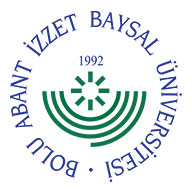 TEZ DANIŞMANIİKİNCİ TEZ DANIŞMANIBOLU, AY GİRİNİZ -YIL GİRİNİZAdınızı SOYADINIZI koyu karakterde yazınız tarafından hazırlanan “Buraya TEZ BAŞLIĞINI Koyu Karakterde Yazınız” adlı tez çalışması   jürimiz tarafından ……………Anabilim Dalı…………… Bilim Dalı’nda  Yüksek Lisans/Doktora Tezi olarak oy birliği/ oy çokluğuyla kabul edilmiştir.  Lisansüstü Eğitim Enstitüsü OnayıProf. Dr. İbrahim KÜRTÜLLisansüstü Eğitim Enstitüsü MüdürüBolu Abant İzzet Baysal ÜniversitesiLisansüstü Eğitim Enstitüsü……………….. ANABİLİM DALI………………..Bilim dalı (VARSA YAZINIZ)……  roma rakamı + sayfa (örn. XIV + 56)المكناسيالحطابمسألة القراض بموضع ظلمحكم المقارضة بالدين، والمغشوشمسألة القراض بالرهن والوديعةشروط صحة القراض عند المالكيةالمكناسيالحطابمسألة القراض بموضع ظلمحكم المقارضة بالدين، والمغشوشمسألة القراض بالرهن والوديعةشروط صحة القراض عند المالكيةالمكناسيالحطابمسألة القراض بموضع ظلمحكم المقارضة بالدين، والمغشوشمسألة القراض بالرهن والوديعةشروط صحة القراض عند المالكية